ZADÁNÍ DOMÁCÍ PŘÍPRAVY - 7. ROČNÍK - 27.4.Při písemném vypracování úkolů do sešitu pište vždy i stranu a cvičení - např. uč. 37/28ČESKÝ JAZYKuč. str. 62 / žlutá tabulka nahoře – opsat do sešitu + cv. 4 a, bsloh – uč. str. 79 / 15 Jaro a, b – vypracovat písemně do sešitu ČJ - slohMATEMATIKAopakování – písemné dělení jednociferným dělitelemuč. str. 46 – 48případně využijte dle vašich možností online procvičování: www.skolakov.eu – Matematika 4. třída – Písemné děleníANGLICKÝ JAZYKzápis nové slovní zásoby – 3. LEKCE – uč. str. 13 (dole) + str. 14 (s překladem naskenované – viz na další straně v tomto dokumentu)slovíčka z 3. lekce naučitpracovní sešit str. 15 / cv. 4, 5DĚJEPISuč. str. 44, 45 – přečíst, vypracovat písemně do sešitu otázky a úkoly v modrém rámečkunalepit zápis (viz níže)pracovní sešit str. 24V případě jakýchkoliv dotazů či nejasností se obracejte na e-mail: andrea.bidmonova@seznam.cz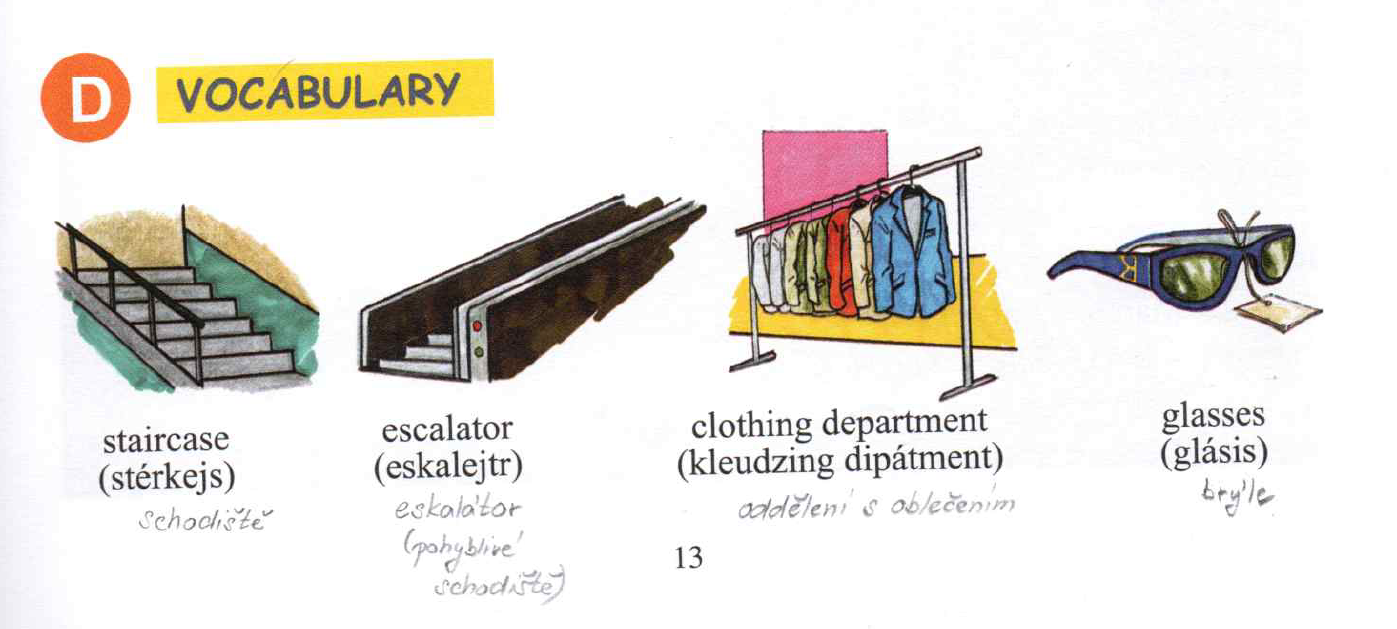 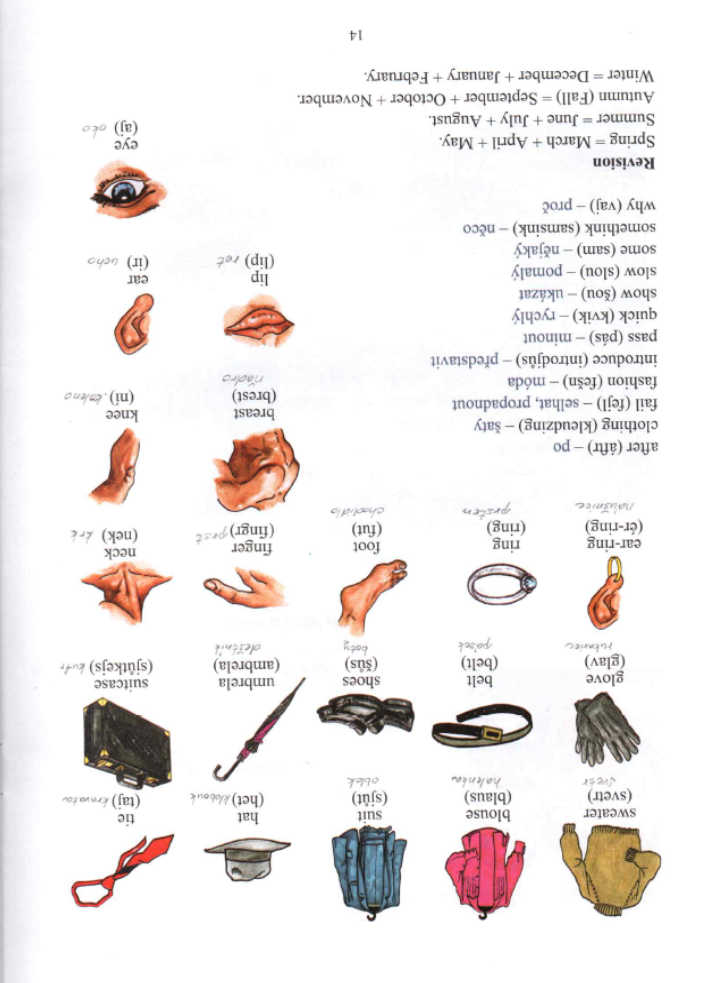 ZÁPIS – DĚJEPIS:ZAČÁTEK HUSITSKÝCH VÁLEKHusovi stoupenci (husité) se chtěli pomstít za smrt mistra Jana Husa.Přepadali a vypalovali kláštery, fary a domy bohatých měšťanů.symbol husitského boje – kalichHusité zavedli přijímání „pod obojí“ – přijímání svěceného chleba a vínaJan Želivský – nástupce mistra Jana Husa1419 – počátek husitských válekTábor – město husitůJan Žižka z Trocnova – hejtman (velitel) husitů